BURLINGTON EMPLOYEES’ RETIREMENT SYSTEMRobert Hooper Chairman of the Board Munir KastiVice-ChairmanAlisha AbruntillaRetirement Administrator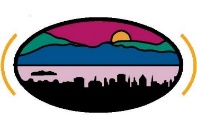 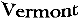 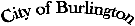 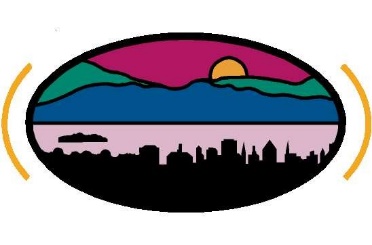 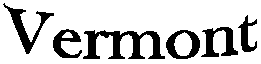 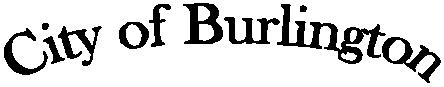 FINAL MINUTESMay 18, 2020 Burlington Employee’s Retirement BoardVirtualVia Phone:RETIREMENT BOARD MEMBERS:Caller #1 Katherine Schad, Ex-Officio MemberCaller #2 Justin St. James – City Attorney Caller #3 Rich Goodwin – Director Financial OperationsPUBLIC:Jim StrausOTHERS PRESENTRobert Hooper, ChairpersonMunir Kasti, Vice Chairperson, Class B Employee RepresentativeKatherine Schad, Ex-Officio MemberPatrick RobinsBenjamin R. O'Brien, Class A Employee Fire RepresentativeMatthew Dow, Class B Employee RepresentativeDavid Mount – Class B RetireeAlisha Abruntilla – Retirement AdministratorBarry Bryant – Dahab Called to order at 10:06 AMAgenda No changes to the agenda as presented Motion Munir Kasti, second by Patrick Robins, motion carried unanimously. None opposed.Public Forum Jim Strous – Need to appoint a secretary – move down to other.Approve Minutes  Motion to table until next meeting as presented motion David Mount, motion carried unanimously. None opposed. Include copy of previous minutes in agenda to be approved.DAHAB – Real Estate Manager Analysis - Consideration of rebalancing, and next stepsApprove Retirement Applications Motion made by Munir Kasti, and was seconded by Katherine Schad, and this passed unanimously for the slate of retirement applications shown below.Katherine ChanRonald DusablonPatricia MattonRonald Redmond Gwyn WinchellDAHAB - Real Estate Manager Analysis   Other – Appoint Alisha Abruntilla as secretary, this was approved by Pat Robbins, and seconded by David Mount, this was passed unanimously. Discussion took place on General Fund and amounts owed by Retirement Fund, review of process for medical disability took place, and a discussion took place on potential bonding for the retirement’s unfunded liability.       8. 	Other business 9.  Set Next Meeting Date – 06/22/2020        10.  AdjournBob Hooper moved to adjourn without object at 11:47AM